Положение 
о Подарочных картах бургер-баров сети «Бургер Хироус» для физических лиц*(* предложение действительно только для г.Москвы)1. ООО «Ре-Сет» (ИНН 7733829730  КПП 773301001 ОГРН 1137746059373 , юридический адрес: 125364, г Москва, ул. Фабрициуса, д.4, корп.1, кв.12 (далее — ООО «Ре-Сет», Компания) осуществляет выпуск собственных Подарочных карт, которые принимаются во всех  бургер-барах сети Бургер Хироус.2. Определения и термины, используемые в настоящем Положении:Подарочная карта (далее – ПК) – это пластиковая карта, содержащая индивидуальный номер, которая удостоверяет право её держателя в течение определенного срока действия подарочной карты на приобретение любого товара и/или блюда или напитка из ассортимента меню бургер-баров сети «Бургер Хироус», находящихся в наличии, на сумму номинала подарочной карты. Держатель ПК – физическое лицо, получившее во временное владение Подарочную карту и предъявившее её в бургер-баре сети «Бургер Хироус».Макет ПК ** Компания вправе выпускать Подарочные карты иного образца.3. Общие условия обращения ПК:3.1. Настоящее Положение является публичной офертой. Настоящие правила определяют условия публичного договора купли-продажи с использованием Подарочных карт. 3.2. Приобретение ПК является заключением предварительного договора с физическим лицом и означает согласие покупателя с настоящими Правилами на следующих условиях:Подарочные карты Бургер Хироус содержат установленную настоящим Положением информацию. Подарочная карта является собственностью Компании и передаётся во временное пользование Держателю картыКарты с уcтановленным лимитом  1000, 3000, 5000 руб.
Карта активируется немедленно после ее приобретения и может быть использована, начиная со следующего дня после ее приобретения. 
Срок действия карты 180 (сто восемьдесят) дней с даты, следующей за днем продажи. По истечении срока действия карта становится недействительнойПри приобретении подарочной карты с оплатой по наличному и безналичному расчету Держателю выдается кассовый чек с указанием суммы номинала Подарочной картыЕдиница номинальной стоимости Подарочной карты приравнивается к 1 (одному) рублю Российской Федерации.В течение срока действия ПК ее держатель может совершить покупку любых позиций меню и/или товаров, представленных в бургер-барах сети Бургер Хироус, по ценам, действующим на момент приобретения товаров или блюд/напитков, в размере указанного на карте номиналаПодарочная карта может быть использована  многократно. Если суммарная стоимость выбранных товаров и/или блюд и напитков из ассортимента меню  меньше суммы денежных средств, зачисленных на ПК, то оставшаяся после приобретения товаров сумма остается на карте и карта может быть использована Держателем повторно. После того, как денежные средства на Подарочной карте израсходованы, использованная Подарочная карта изымается у ДержателяЕсли суммарная стоимость выбранного товара больше суммы денежных средств, зачисленных на ПК, то разница доплачивается держателем ПК на кассе одним из удобных для физического лица-покупателя способом: наличными и/или с использованием банковской карты, после чего использованная Подарочная карта изымается у Держателя .Подарочная карта  может быть возвращена Продавцу при наличии у Держателя Подарочной карты. При этом возврат денежных средств за ПК может быть осуществлен только в том  бургер-баре, в котором была приобретена карта. Документом, подтверждающим приобретение Подарочной карты, является кассовый чек, выданный при покупке ПК.В случае утери (утраты) Подарочная карта восстановлению не подлежит, уплаченные за нее средства не возвращаются.В случае порчи (механические повреждения, размагничивание и т.д.) ПК  подлежит замене на карту с с равным номиналом, при этом, срок действия карты не увеличивается. Карта может быть использована с даты, следующей за днем замены Компания вправе продлевать сроки действия введенных в оборот (переданных покупателям) ПК. Компания вправе ограничивать (уменьшать) срок действия ПК, введенных в оборот (переданных покупателям), при условии размещения соответствующей информации на сайте Компании www.burger heroes.ru в срок, не менее чем за 3 месяца до окончания срока действия соответствующих ПК.Сотрудник Компании при предъявлении ПК проверяет ее подлинность визуально, а также методом сканирования через кассовый терминал. Каждая ПК имеет идентификационный код, позволяющий определить ее подлинность. ПК, в подлинности которых у представителей Компании возникли сомнения, к обращению и реализации не принимаются.3. Иные условия3.1. Компания оставляет за собой право вносить любые изменения в условия обращения ПК в любое время без предварительного уведомления держателей ПК. Информация об указанных изменениях и момента ввода в действие таких изменений доступна на сайте Компании www.burgerheroes.ru, у менеджеров или управляющих бургер-баров сети «Бургер Хироус», а также по телефону Горячей линии ________________. Держатель ПК самостоятельно отслеживает такие изменения в Правилах обращения Подарочных карт Бургер Хироус.3.2. Ознакомиться с настоящим Положением можно в открытом доступе в сети Интернет на сайте Компании www.burgerheroes.ru. Держатель ПК должен самостоятельно отслеживать изменения в правилах обращения ПК Бургер Хироус.3.3. Компания не несёт ответственности за прямые или косвенные убытки Держателей ПК Бургер Хироус, связанные с их использованием, в том числе не несет ответственности за несанкционированное использование ПК, поскольку ПК не является предъявительской (именной), не требует удостоверения личности и может быть передана покупателем третьему лицу. При этом первоначальный приобретатель подарочной карты обязан довести до сведения лица, которому передается карта, положения настоящих Правил.Сторона 1Сторона 2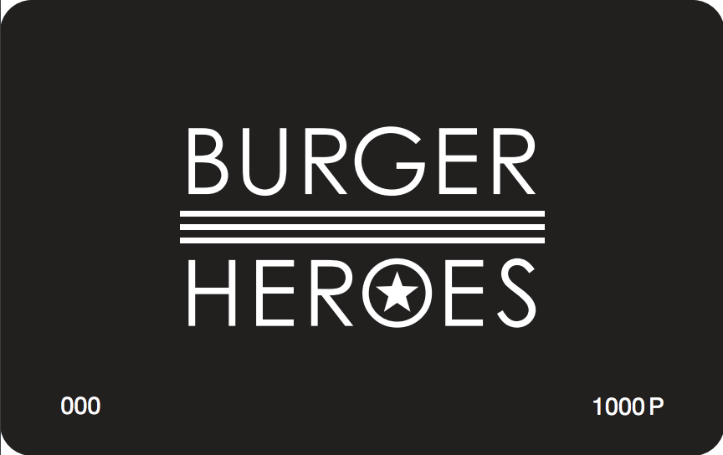 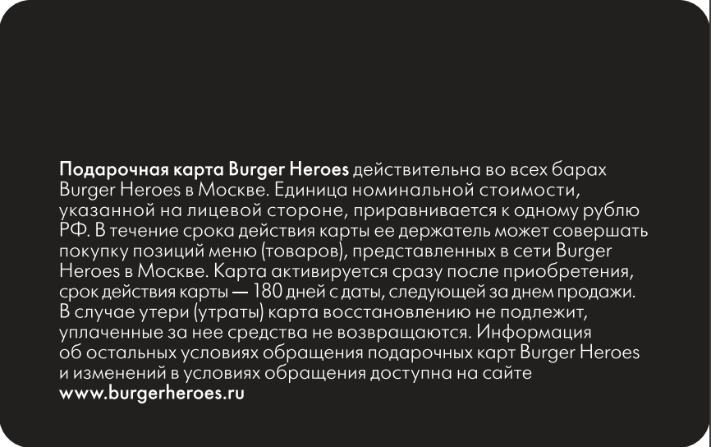 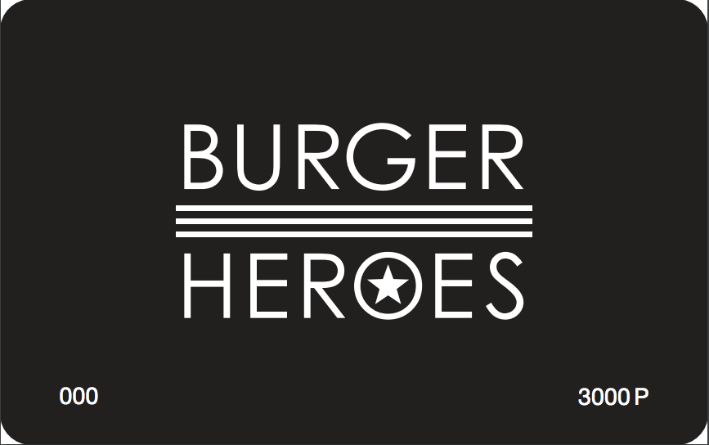 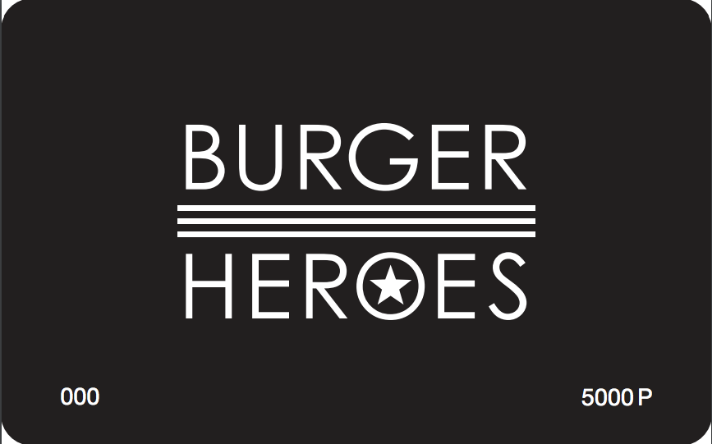 